中華民國高爾夫協會渣打全國業餘高爾夫北區分區月賽106年04月份月賽報名資訊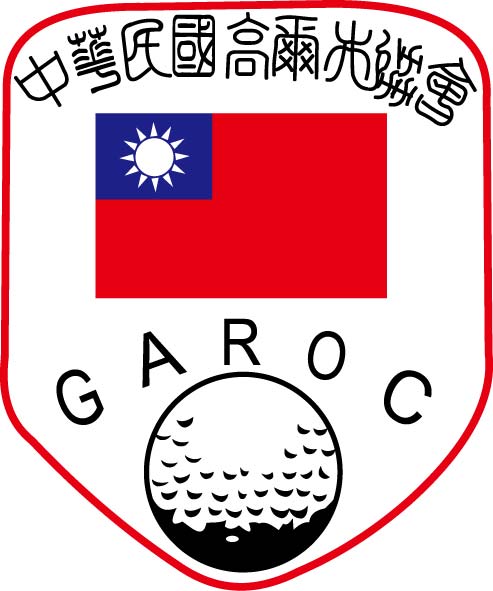 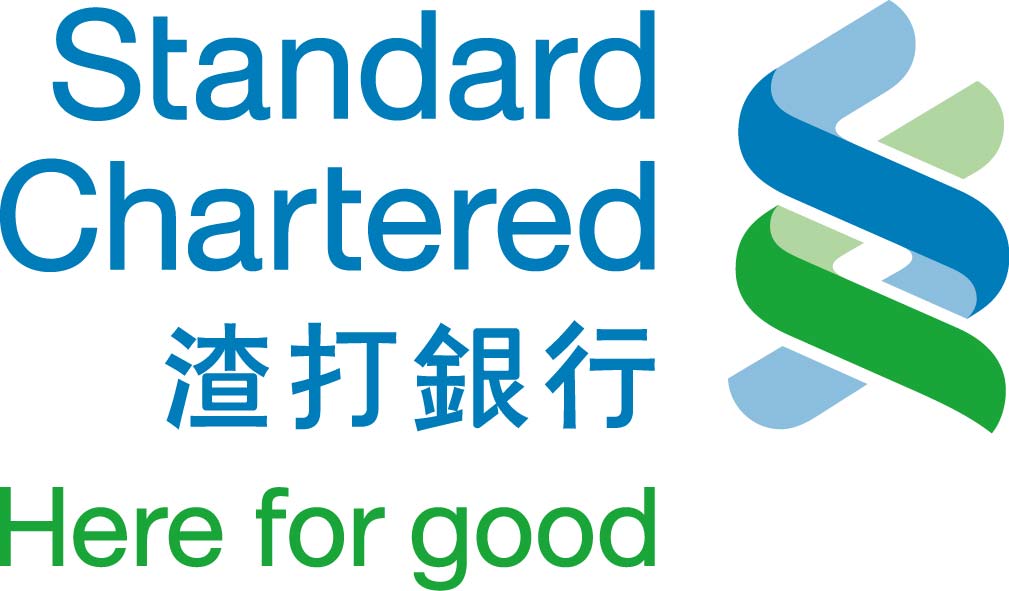 本賽事將依中華民國高爾夫協會106年04月渣打全國業餘高爾夫分區月賽比賽辦法執行，請詳閱後再行報名比賽時間：男女B組106年04月11、12日（星期二、三）其他組別106年04月13、14日（星期四、五）比賽地點: 台北高爾夫球場報名繳費截止日期：自即日起至106年03月27日（星期m一）止(一律線上報名)線上報名網址: https://goo.gl/gexkFl (一)報名費用：1,700元 (二) 銀行名稱: 華南銀行龍江分行  銀行帳號： 128-20-023864-3 戶名：陳建勳連絡電話：0932-152-882陳建勳 如未接通請傳簡訊Email:golfgamestw@yahoo.com.twLine :golfgamestw@yahoo.com.tw